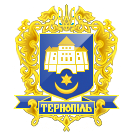 ТЕРНОПІЛЬСЬКА МІСЬКА РАДАПОСТІЙНА КОМІСІЯ З ПИТАНЬ містобудуванняПротокол засідання комісії №6від 05.04.2019 р.Всього членів комісії: 	(7) Паньків Н.М., Газилишин А.Б., Півторак С.Р., Редьква Н.М., Смакоуз Ю.Г., Штопко Ю.В., Шоломейчук Н.В.Присутні члени комісії: 	(5) Редьква Н.М., Півторак С.Р., Штопко Ю.В., Смакоуз Ю.Г., Газилишин А.Б.Відсутні члени комісії: 	(2) Паньків Н.М., ШоломейчукН.В. Кворум є. Засідання комісії правочинне.На засідання комісії запрошені:Трачук Г.Є. – заступник начальника відділу земельних ресурсів;Харів Н.Т.  – головний спеціаліст організаційного відділу ради управління організаційно – виконавчої роботи.Головуючий – заступник голови комісії Редьква Н.М.Слухали:	Про затвердження порядку денного засідання комісії Виступили:	Члени комісії, які запропонували сформувати порядок денний наступними питаннями:Про надання дозволу на розроблення проектів землеустрою щодо відведення земельних ділянок за адресою вул.С.Будного (гр.Поточняк В.В. та інші)Про надання дозволу на розроблення проектів землеустрою щодо відведення земельних ділянок за адресою вул.Микулинецька (гр.Лесик О.В. та інші)Про надання дозволу на розроблення проектів землеустрою щодо відведення земельних ділянок за адресою вул.Микулинецька (гр.Понита Н.Є. та інші)Про надання дозволу на розроблення проектів землеустрою щодо відведення земельних ділянок за адресою вул.М.Гоголя (гр.Біла Т.В. та інші)Про надання дозволу на розроблення проектів землеустрою щодо відведення земельних ділянок за адресою вул.Живова (гр.Береза Н.В. та інші)Про затвердження проекту землеустрою щодо відведення земельної ділянки площею 0,0323га  за адресою вул.Далека гр.Марущак І.П.Результати голосування за затвердження порядку денного: За - 5, проти - 0, утримались - 0. Рішення прийнято. Вирішили:	Затвердити порядок денний комісії.Порядок денний засідання:Слухали: Про надання дозволу на розроблення проектів землеустрою щодо відведення земельних ділянок за адресою вул.С.Будного (гр.Поточняк В.В. та інші)Доповідала:	Трачук Г.Є.Результати голосування за проект рішення: За - 4, проти-0, утримались-1 (А.Б.Газилишин). Рішення прийнято.Вирішили:	Рішення комісії №1 додається.Слухали: Про надання дозволу на розроблення проектів землеустрою щодо відведення земельних ділянок за адресою вул.Микулинецька (гр.Лесик О.В. та інші)Доповідала:	Трачук Г.Є.Результати голосування за проект рішення: За - 4, проти-0, утримались-1 (А.Б.Газилишин). Рішення прийнято.Вирішили:	Рішення комісії №2 додається.Слухали: Про надання дозволу на розроблення проектів землеустрою щодо відведення земельних ділянок за адресою вул.Микулинецька (гр.Понита Н.Є. та інші)Доповідала:	Трачук Г.Є.Результати голосування за проект рішення: За - 5, проти-0, утримались-0. Рішення прийнято.Вирішили:	Рішення комісії №3 додається.Слухали: Про надання дозволу на розроблення проектів землеустрою щодо відведення земельних ділянок за адресою вул.М.Гоголя (гр.Біла Т.В. та інші)Доповідала:	Трачук Г.Є.Результати голосування за проект рішення: За - 4, проти-0, утримались-1 (А.Б.Газилишин). Рішення прийнято.Вирішили:	Рішення комісії №4 додається.Слухали: Про надання дозволу на розроблення проектів землеустрою щодо відведення земельних ділянок за адресою вул.Живова (гр.Береза Н.В. та інші)Доповідала:	Трачук Г.Є.Результати голосування за проект рішення: За - 4, проти-0, утримались-0. Рішення прийнято.А.Б.Газилишин був відсутній під час голосування. Вирішили:	Рішення комісії №5 додається.Слухали: Про затвердження проекту землеустрою щодо відведення земельної ділянки площею 0,0323га  за адресою вул.Далека гр.Марущак І.П.Доповідала:	Трачук Г.Є.Результати голосування за проект рішення: За - 4, проти-0, утримались-0. Рішення прийнято.А.Б.Газилишин був відсутній під час голосування. Вирішили:	Рішення комісії №6 додається.Заступник голови комісії					Н.М.РедькваСекретар комісії						С.Р.ПівторакПро надання дозволу на розроблення проектів землеустрою щодо відведення земельних ділянок за адресою вул.С.Будного (гр.Поточняк В.В. та інші)Про надання дозволу на розроблення проектів землеустрою щодо відведення земельних ділянок за адресою вул.Микулинецька (гр.Лесик О.В. та інші)Про надання дозволу на розроблення проектів землеустрою щодо відведення земельних ділянок за адресою вул.Микулинецька (гр.Понита Н.Є. та інші)Про надання дозволу на розроблення проектів землеустрою щодо відведення земельних ділянок за адресою вул.М.Гоголя (гр.Біла Т.В. та інші)Про надання дозволу на розроблення проектів землеустрою щодо відведення земельних ділянок за адресою вул.Живова (гр.Береза Н.В. та інші)Про затвердження проекту землеустрою щодо відведення земельної ділянки площею 0,0323га  за адресою вул.Далека гр.Марущак І.П.